CPVC           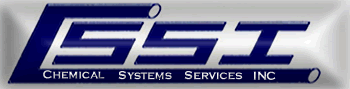 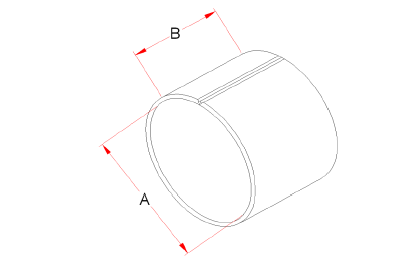 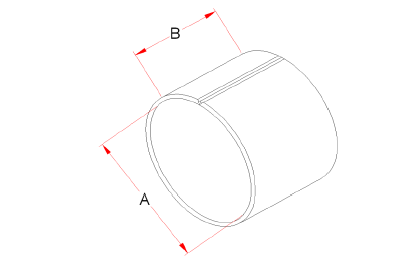 